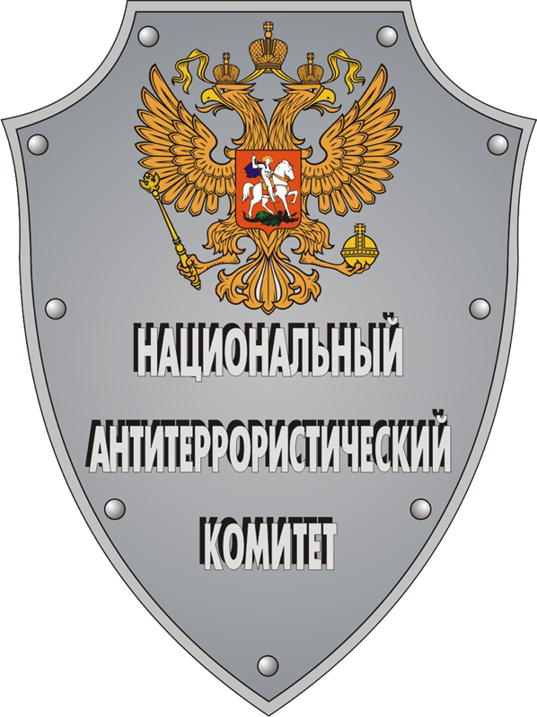 РЕГЛАМЕНТосуществления мониторинга общественно-политических, социально-экономических и иных процессов, оказывающих влияние на ситуацию в сфере противодействия терроризму в Ханты-Мансийском автономном округе – ЮгреI. Общие положенияРегламент осуществления мониторинга общественно-политических, социально-экономических и иных процессов, оказывающих влияние на ситуацию в сфере противодействия терроризму в Ханты-Мансийском автономном 
округе – Югре разработан в целях реализации решения совместного заседания Национального антитеррористического комитета и Федерального оперативного штаба (пункт 9.3. протокола от 13.12.2016), совместного решения Антитеррористической комиссии автономного округа и Оперативного штаба в автономном округе (пункт 5.6. протокола от 04.12.2018 № 93/73), с учетом Методических рекомендаций аппарата НАК по организации и проведению мониторинга политических, социально-экономических и иных процессов, оказывающих влияние на ситуацию в области противодействия терроризму на территории субъекта Российской Федерации (указания НАК от 31.07.2019 № 990). Настоящий Регламент устанавливает цели, задачи и порядок проведения мониторинга ситуации в сфере противодействия терроризму в автономном округе, формирования информационной базы данных мониторинга. Правовой основой мониторинга являются Федеральный закон от 06.03.2006 № 35-ФЗ «О противодействии терроризму», указы Президента Российской Федерации от 15.02.2006 № 116 «О мерах по противодействию терроризму» и от 26.12.2015 № 664 «О мерах по совершенствованию государственного управления в области противодействия терроризму», Положение об антитеррористической комиссии в субъекте Российской Федерации, утвержденное председателем НАК 17.06.2016 № 6 , Типовое положение об аппарате антитеррористической комиссии в субъекте Российской Федерации, утвержденное председателем НАК 16.10.2017 № 3, постановление Губернатора автономного округа от 17.11.2010 № 217 
«Об Антитеррористической комиссии Ханты-Мансийского автономного 
округа – Югры».Мониторинг представляет собой систему мероприятий по наблюдению, изучению, сбору, анализу и оценке информации о развитии общественно-политических, социально-экономических и иных процессов для получения обоснованных представлений о тенденциях их развития, выявления причин, условий и факторов, оказывающих дестабилизирующее влияние и способствующих проявлениям терроризма.II. Цель и задачи мониторингаОсновной целью мониторинга является своевременное выявление причин и условий, способствующих проявлениям терроризма в автономном округе. Результаты мониторинга используются для выработки предложений по устранению этих причин и условий в рамках планирования антитеррористической деятельности, вынесения актуальных вопросов на заседания АТК автономного округа и АТК муниципальных образований, а также корректировки проводимой деятельности исполнительными органами и органами местного самоуправления автономного округа в области профилактики терроризма. В ходе мониторинга решаются следующие задачи: 1. Сбор, анализ и оценка объективной информации о:- политических, социально-экономических и иных процессах, оказывающих дестабилизирующее влияние на обстановку в автономном округе и способствующих проявлениям терроризма, а также фактическом состоянии антитеррористической защищенности потенциальных объектов террористических посягательств и мест массового пребывания людей;- террористических угрозах и террористической активности в регионе.Анализ причин и условий возникновения и распространения террористической деятельности на территории автономного округа, выявление и анализ проблемных вопросов в области противодействия терроризму.3. Выработка субъектами мониторинга предложений и рекомендаций по планированию и реализации неотложных и долгосрочных мероприятий по устранению причин и условий, способствующих проявлениям терроризма.4. Организация информационного взаимодействия субъектов мониторинга в том числе обеспечение председателя и членов АТК автономного округа и АТК МО достоверной систематизированной информацией о процессах, оказывающих влияние на ситуацию в области противодействия терроризму на территории региона.5. Анализ эффективности принимаемых мер по устранению причин и условий, способствующих проявлениям терроризма.III. Состав участников мониторингаСубъектами мониторинга являются:- Аппарат АТК автономного округа;- Аппараты АТК муниципальных образований;- Департамент внутренней политики автономного округа;- Департамент государственной гражданской службы и кадровой политики автономного округа;- Департамент гражданской защиты населения автономного округа;- Департамент дорожного хозяйства и транспорта автономного округа;- Департамент строительства и жилищно-коммунального комплекса автономного округа;- Департамент здравоохранения автономного округа;- Департамент информационных технологий и цифрового развития автономного округа;- Департамент культуры автономного округа;- Департамент образования и науки автономного округа;- Департамент общественных, внешних связей и молодежной политики автономного округа;- Департамент по управлению государственным имуществом автономного округа;- Департамент недропользования и природных ресурсов автономного округа;- Департамент промышленности автономного округа;- Департамент социального развития автономного округа;- Департамент труда и занятости населения автономного округа;- Департамент физической культуры и спорта автономного округа;- Департамент экономического развития автономного округа;- Служба жилищного и строительного надзора автономного округа;- Образовательные организации высшего образования, расположенные в автономном округе;- Автономное учреждения автономного округа «Югорский научно-исследовательский институт информационных технологий».по согласованию:- Служба по автономному округу Регионального управления ФСБ России по Тюменской области;- Управление МВД России по автономному округу;- Главное управление МЧС России по автономному округу;- Управление Росгвардии России по автономному округу;- Управление ФСИН по автономному округу;- 6 отделение Центра специальной связи и информации ФСО России в Тюменской области;- Управление Роспотребнадзора по автономному округу;- Прокуратура автономного округа;- Сургутская транспортная прокуратура;- Сургутский Линейный отдел МВД России на транспорте;- Нежнетагильский Линейный отдел МВД России на транспорте;- Следственное управление Следственного комитета России по автономному округу;- Управление Министерства юстиции по автономному округу;- Межрегиональная общественная организация по поддержке и развитию Киберволонтерского движения в Уральском Федеральном округе;- Федеральные образовательные организации высшего образования, расположенные в автономном округе.По решению председателя АТК автономного округа к осуществлению мониторинга могут быть привлечены и иные исполнительной органы автономного округа, а также институты гражданского общества (в том числе научные и общественные организации).IV. Порядок проведения мониторингаМониторинг осуществляется субъектами мониторинга в процессе повседневной деятельности в пределах их компетенции, в соответствии с перечнем показателей (приложение 1).Организация мониторинга на территории автономного округа проводится в 4 этапа:Этап 1 (подготовительный) – формирование условий для проведения мониторинга.На данном этапе определяются:- конкретные субъекты мониторинга;- в исполнительных органах автономного округа и органах местного самоуправления – структурные подразделения и должностные лица, ответственные за проведение мониторинга, а также контроль деятельности по осуществлению мониторинга.Субъектам мониторинга доводятся основные задачи мониторинга. Обязанности по проведению данной работы закрепляются в должностных регламентах и инструкциях сотрудников, задействованных в деятельности по осуществлению мониторинга.Аппаратами АТК МО разрабатываются проекты регламента проведения мониторинга.В регламенте указываются цель, задачи, правовая основа, а также содержание, порядок и сроки представления информационно-аналитических материалов. Обозначаются субъекты мониторинга, этапы его организации и иные элементы. Целесообразно максимально полно включить в число субъектов мониторинга подразделения территориальных органов федеральных органов исполнительной власти, органов местного самоуправления, располагающих информацией по перечню исследуемых вопросов.Проект регламента с перечнем субъектов мониторинга и запрашиваемой у них информации направляется на согласование в заинтересованные органы власти и организации. После согласования и одобрения проекта регламента всеми будущими субъектами мониторинга он рассматривается на заседании АТК МО. Утвержденный регламент проведения мониторинга направляется во все заинтересованные органы власти и организации, являющиеся субъектами мониторинга, для исполнения.В целях облегчения работы аппаратов АТК автономного округа и АТК МО в рамках выполнения работ по автоматизации был спроектирован и разработан компонент «Антитеррористический контроль». Компонент запущен и функционирует в составе автоматизированной информационной системы мониторинга и анализа социально-экономического развития автономного округа «Мониторинг Югра» (государственная информационная система АИС «Мониторинг Югра» внесена в Единый реестр информационных систем автономного округа под № 516).Субъектами мониторинга в процессе повседневной деятельности в пределах их компетенции, в соответствии с перечнем показателей и в установленные сроки (приложение 1) обновляется информация в компоненте «Антитеррористического контроля» АИС «Мониторинг Югра».Информация, которая носит закрытый характер, направляется субъектами мониторинга в Аппарат АТК автономного округа, Аппараты АТК МО, иные заинтересованные органы власти на бумажном носителе в соответствии со сроками, указанными в приложении 1.Рекомендуется предварительно разработать формы запроса информации, что в дальнейшем облегчит работу аппарата АТК МО по обобщению сведений и позволит не упустить важные данные (примеры бланков запросов приведены в приложении 6).Этап 2 – практический (основной).Условно деятельность субъектов мониторинга на 2 этапе подразделяется на 3 подэтапа:а) Сбор, анализ и оценка информации о:- террористической активности на территории региона (МО);- степени вовлеченности населения региона (МО) в террористическую деятельность в том числе о количестве лиц, выехавших за пределы Российской Федерации для участия в боевых действиях на стороне международных террористически организаций;- политических, социально-экономических и миграционных процессах на территории автономного округа (МО);- межнациональных и межконфессиональных отношениях, деструктивной деятельности религиозных или иных групп и организаций, степени их вовлеченности в террористическую деятельность;- АТЗ ПОТП и MMПЛ на территории автономного округа (МО);- отношении населения к органам власти, местного самоуправления, степени его протестной активности, включая количество протестных акций, влиянии политического и протестного потенциала населения на террористическую активность в регионе (МО);- влиянии социально-экономических факторов, таких, как уровень доходов населения, безработицы, задержки выплаты заработной платы и др., на обстановку в области противодействия терроризму;- динамике численности населения региона (МО) за счет внутренней и внешней миграции;- динамике количества лиц, прошедших обучение в зарубежных религиозных учебных организациях;- эффективности исполнения поручений НАК, АТК автономного округа и АТК МО, результативности проводимой деятельности в области профилактики террористических проявлений.В МО эту работу рекомендуется осуществлять в соответствии с перечнем вопросов мониторинга политических, социально-экономических и иных процессов, оказывающих влияние на ситуацию в области противодействия терроризму (приложение 7), и разработанным аппаратом НАК алгоритмом организации сбора данных, необходимых для формирования показателей, отражающих уровень защиты населения субъектов Российской Федерации (городских округов и муниципальных районов) от террористических угроз (приложения 3-5 к настоящему Регламенту).Оценки и выводы, сформулированные по всем пунктам перечней, должны сопровождаться подтверждающими материалами (описание фактов, событий, статистические сведения, ссылки на документы и мнения экспертов и т. п.);В качестве источников информации могут рассматриваться:- документы о практике деятельности территориальных органов ФОИВ, ИО автономного округа и иных органов, органов местного самоуправления (данная информация может быть получена из региональной информационной системы мониторинга и анализа социально-экономического развития «Мониторинг Югра», путем направления в установленном порядке запросов в указанные органы, при изучении отчетов об их деятельности, в ходе проверок АТК МО и оперативных групп в муниципальных образованиях и др.);- данные статистики (сведения могут быть получены в ИО и иных органах, осуществляющих формирование официальной статистической информации, из региональной информационной системы мониторинга и анализа социально-экономического развития «Мониторинг Югра», путем направления в установленном порядке запросов, на официальных сайтах указанных органов в информационно-телекоммуникационной сети Интернет.);- данные учета преступлений террористической направленности и результатов борьбы с терроризмом;- материалы из научных, общественных и иных организаций (данные могут быть получены в результате анализа материалов, поступивших из указанных организаций, а также опубликованных в официальных изданиях и на их официальных сайтах в информационно-телекоммуникационной сети Интернет.);- материалы о практике прокурорского надзора за исполнением законодательства о противодействии терроризму;- результаты реализации решений АТК в субъекте Российской Федераций и АТК МО.б) Выявление проблемных вопросов в области противодействия терроризму, в том числе в:- правоприменительной практике;- деятельности по обеспечению АТЗ ПОТП и ММПЛ;- противодействии идеологии терроризма;- других сферах, оказывающих влияние на террористическую активность населения.В рамках этого подэтапа выделяются угрозообразующие факторы (в том числе причины и условия, способствующие формированию социальной базы терроризма), существующие проблемы в деятельности субъектов противодействия терроризму по компетенции, недостатки в АТЗ ПОТП и ММПЛ, коллизии норм права в нормативных правовых актах, регулирующих область противодействия терроризму.в) Выработка предложений и рекомендаций по планированию и реализации неотложных и долгосрочных мероприятий по устранению причин и условий, способствующих проявлениям терроризма.На этом подэтапе субъектами мониторинга определяются пути устранения выявленных проблем и локализации угроз, требующих внимания со стороны региональных (муниципальных) органов власти.Результатом работы на этапе 2 являются информационно-аналитические материалы субъектов мониторинга, которые состоят из двух частей: статистической и аналитической.Статистическая часть информационно-аналитических материалов содержит количественные показатели в динамике (по сравнению с аналогичным периодом прошлого года) в соответствии с компетенцией субъекта мониторинга.На основе статистических сведений субъектами мониторинга готовится аналитическая часть информационно-аналитических материалов, которая содержит информацию в соответствии с актуализированным перечнем вопросов мониторинга (приложения 6,7), с учетом компетенции субъекта мониторинга.Информационно-аналитические материалы могут содержать результаты научных исследований и социологических опросов, в ходе которых выявлены негативные факторы, оказывающие дестабилизирующее воздействие на ситуацию в области противодействия терроризму.В установленные сроки субъекты мониторинга представляют указанные материалы в аппарат АТК автономного округа (аппарат АТК МО). Возможно предварительное направление аппаратами АТК запросов с формами отчетов для наполнения итоговой справки.Информационно-аналитические материалы представляются субъектами мониторинга в аппараты АТК в соответствии со сроками, указанными в приложении 1, на бумажном носителе или в электронном виде. Материалы могут содержать диаграммы, схемы, таблицы и иные иллюстрирующие их содержание объекты.Документы, содержащие информацию ограниченного распространения, направляются в аппараты АТК с соблюдением установленного порядка представления данной информации.В ходе 2 этапа аппараты АТК осуществляют:- получение данных мониторинга;- контроль за своевременностью представления субъектами мониторинга информационно-аналитических материалов;- формирование информационной базы данных мониторинга;- оценку принимаемых субъектами мониторинга мер по устранению причин и условий, способствующих проявлениям терроризма, и выработку соответствующих предложений.Аппараты АТК при обобщении информации дополнительно отражают сведения о:- неисполненных решениях AТК автономного округа и АТК МО, причинах и принятых в этой связи мерах;- проблемах и недостатках в информационном взаимодействии территориальных органов ФОИВ, ИО, иных органов и ОМСУ в области противодействия терроризму, принятых мерах по их устранению;- проблемах в работе Комиссии по оказанию содействия в адаптации к мирной жизни лицам, решившим прекратить террористическую и экстремистскую деятельность, по склонению к отказу от противоправной (террористической) деятельности, а также по оказанию помощи обратившимся лицам в трудоустройстве, решении социально-бытовых и иных вопросов;- проблемах в работе Комиссий по обеспечению АТЗ ПОТП и ММПЛ;- проблемах в деятельности экспертных советов и других рабочих органов при АТК автономного округа и АТК МО.Этап 3 (аналитический) – обобщение и анализ полученных данных мониторинга, формулирование конкретных выводов и выработка рекомендаций.Итоговым документом по результатам мониторинга является подготавливаемая аппаратами АТК автономного округа и АТК МО информационно-аналитическая справка о результатах мониторинга политических, социально-экономических и иных процессов, оказывающих влияние на ситуацию в области противодействия терроризму.Получаемые на всех уровнях сведения сводятся в единую картину, изучение которой позволяет, в том числе, выделять факторы, снижающие эффективность деятельности субъектов противодействия терроризму.Для устранения этих факторов, а также причин и условий, их формирующих, принимаются решения АТК автономного округа и АТК МО.Документ имеет следующую структуру:- вводная часть, в которой кратко характеризуется обстановка на территории региона, муниципального образования, а также в связи с чем производилась оценка обстановки;- основная (оценочная) часть, в которой отражаются все тенденции, оказывающие негативное влияние на обстановку;- основная (результативная) часть, в которой кратко освещаются результаты деятельности в области противодействия терроризму, принятые меры, в том числе правового характера;- основная (проблемная) часть, в которой отражаются выявленные в отчетный период недостатки в деятельности субъектов противодействия терроризму, а также проблемы, мешающие качественной реализации мер в области противодействия терроризму;- заключительная часть, в которой содержится перечень вопросов, требующих рассмотрения на заседаниях АТК автономного округа, АТК МО, а также рекомендации о направлении результатов мониторинга конкретным адресатам.Важно иметь в виду, что мониторинг отражает информационные данные в динамике развития. Это постоянный и непрерывный процесс, который не ограничивается единовременным принятием управленческих решений по устранению выявленных террористических угроз. Он предполагает организацию оценки эффективности их исполнения с точки зрения позитивного изменения обстановки на территории автономного округа или муниципального образования, а также изучения динамики процессов и результатов влияния на них вырабатываемых и реализуемых профилактических мер.Примерное содержание справки приведено в приложении 8.Подготовка справки осуществляется до 25 июля и до 15 ноября.Справку руководитель аппарата АТК докладывает председателю АТК для принятия решения. Затем по указанию последнего направляет документ (выписку из документа) членам АТК, председателям АТК МО, в территориальные ФОИВ, ИО и в иные органы на территории автономного округа для реализации принятого решения.Этап 4 – осуществление контроля со стороны АТК автономного округа и АТК МО за реализацией принятых субъектами мониторинга мер и обеспечение дальнейшего функционирования мониторинга.На данном этапе аппаратами АТК автономного округа и АТК МО осуществляется предварительный, текущий и итоговый контроль за реализацией принятых мер, в рамках которого определяется эффективность и своевременность реагирования ИО и органов местного самоуправления на предпосылки и условия возникновения террористических угроз, а также обеспечивается дальнейшая организация процесса сбора, анализа и оценки информации.V. Использование результатов мониторингаВ соответствии с решением председателя АТК автономного округа и АТК МО результаты мониторинга могут использоваться при:- планировании деятельности Комиссий, их аппаратов, ИО и органов местного самоуправления (внесение дополнений в планы работы на календарный год, учет при составлении планов на более длительный период);- корректировке правовых актов, регламентирующих деятельность по профилактике проявлений терроризма;- внесении соответствующих изменений (дополнений) в профильные региональные (муниципальные) планы, программы (подпрограммы) по профилактике терроризма, что позволит субъектам противодействия терроризму более системно и качественно реализовывать предусмотренные федеральным законодательством полномочия в данной области;-подготовке плановых и внеочередных заседаний Комиссий по актуальным вопросам противодействия терроризму, информационно-аналитических материалов к ним, принятии решений;- осуществлении контроля за исполнением субъектами противодействия терроризму принимаемых Комиссиями решений, в том числе проверок задействованных ИО и АТК МО.Схема использования результатов мониторингаПриложение 1 к Регламенту ПЕРЕЧЕНЬ показателей мониторингаПриложение 2 к РегламентуСВЕДЕНИЯ о количестве потенциальных объектов террористических посягательств и мест массового пребывания людей в автономном округе, состоянии их антитеррористической защищенности, результатах проверок (обследований), выявленных недостатках и принятых мерах по их устранениюПриложение 3 к РегламентуИНФОРМАЦИЯДЛЯ ОЦЕНКИ УРОВНЯ АНТИТЕРРОРИСТИЧЕСКОЙ ЗАЩИЩЕННОСТИОБЪЕКТОВ (ТЕРРИТОРИЙ) ИСПОЛНИТЕЛЬНЫХ ОРГАНОВ СУБЪЕКТА РОССИЙСКОЙ ФЕДЕРАЦИИза 20___годЕдиница измерения — в единицахДолжностное лицо,ответственное за предоставлениеинформации       _______________________    _____________________    _________________                                                     (должность)                                  (Ф.И.О.)                                     (подпись)                                  ________________    _________________________               «_____» ____________ 20__ г.                                            (e-mail)               (номер контактного телефона)            (дата составления документа)Указания по заполнениюВ адресной части отчета указывается полное наименование отчитывающегося исполнительного органа субъекта Российской Федерации в соответствии с учредительными документами, зарегистрированными в установленном порядке.Основные определения:АТЗ - антитеррористическая защищенность;ИО – исполнительные органы субъекта Российской Федерации;Объект ИО - подлежащий антитеррористической защите в соответствии с требованиями, утвержденными Правительством Российской Федерации, объект (территория), подведомственный либо находящийся в собственности исполнительного органа субъекта Российской Федерации.В отчете приводятся сведения о расположенных на территории субъекта Российской Федерации объектах ИО, подлежащих антитеррористической защите в соответствии с требованиями, утвержденными Правительством Российской Федерации. Данные показываются в целых числах.Сведения по данной форме представляются ИО в отношении объектов (территорий) в соответствии со своей сферой деятельности.В графе 3 приводится сумма данных, полученных от органов местного самоуправления в соответствии с утвержденной для них формой отчета.В строке 1 показывается общее число предупрежденных террористических актов на объектах в течение отчетного года.Источник информации - данные аппарата НАК. Строка заполняется уполномоченным исполнительным органом субъекта Российской Федерации в случае поступления такой информации из аппарата НАК 
до 20 февраля года, следующего за отчетным, в противном случае в строке прописывается 0.В строке 2 показывается общее число террористических актов, совершенных на объектах в течение отчетного года.Источник информации - данные аппарата НАК. Строка заполняется уполномоченным исполнительным органом субъекта Российской Федерации в случае поступления такой информации из аппарата НАК 
до 20 февраля года, следующего за отчетным, в противном случае в строке прописывается 0.В строках 3.1-3.2 показывается общее число мероприятий по изучению состояния АТЗ, проведенных в отчетном году руководителями органов (организаций), являющихся правообладателями объектов (территорий) или уполномоченными ими лицами, правоохранительными, контрольными (надзорными) органами. При этом состояние объекта (территории) считается неудовлетворительным в случае, если в выводе по результатам проверки отражаются факты неполной реализации на нем требований к АТЗ.В строках 4.1-4.2 показывается общее число объектов из числа функционирующих на конец года, состояние которых изучалось в течение отчетного и предшествующего годов.В строках 5.1-5.2 показывается общее число объектов из числа функционирующих на конец года, состояние которых не изучалось в течение отчетного и предшествующего годов.В строке 6 показывается общее число объектов, имеющих актуальный паспорт безопасности (план обеспечения транспортной безопасности) на конец отчетного года.В строке 7 показывается общее число объектов без паспорта безопасности (плана обеспечения транспортной безопасности) или с паспортом (планом), утратившим актуальность на конец отчетного годаВ строках 8.1 и 8.2 показывается общее число подлежащих АТЗ объектов введенных или выведенных из эксплуатации в отчетном периоде. Контроль строк:сумма строк 4.1 и 5.1 = сумме строк 6 и 7.сумма строк 4.1, 5.1 за вычетом разницы значений строки 8.2 и 8.1 равна сумме строк 4.2, 5.2Приложение 4 к РегламентуИНФОРМАЦИЯДЛЯ ОЦЕНКИ УРОВНЯ АНТИТЕРРОРИСТИЧЕСКОЙ ЗАЩИЩЕННОСТИОБЪЕКТОВ (ТЕРРИТОРИЙ) МУНИЦИПАЛЬНЫХ ОБРАЗОВАНИЙза 20___годСтатус муниципального образования (нужное отметить):муниципальный район ______________________городской округ ___________________________Единица измерения - в единицахДолжностное лицо,ответственное за предоставлениеинформации         _______________________    _____________________    _________________                                                     (должность)                                  (Ф.И.О.)                                     (подпись)                                        ________________    _________________________               «_____» ____________ 20__ г.                                             (e-mail)               (номер контактного телефона)              (дата составления документа)Указания по заполнениюВ адресной части отчета указывается полное наименование отчитывающегося органа местного самоуправления муниципального образования в соответствии с учредительными документами, зарегистрированными в установленном порядке.Основные определения:АТЗ - антитеррористическая защищенность;ОМСУ - органы местного самоуправления.Объект ОМСУ - подлежащий антитеррористической защите в соответствии с требованиями, утвержденными Правительством Российской Федерации, объект (территория), подведомственный либо находящийся в собственности органов местного самоуправления.В отчете приводятся сведения по объектам ОМСУ, расположенным на территории муниципального образования, подлежащим антитеррористической защите в соответствии с требованиями, утвержденными Правительством Российской Федерации. Данные показываются в целых числах.В строке 1 показывается общее число предотвращенных террористических актов объектах ОМСУ в течение отчетного года.Источник информации - данные аппарата НАК. Строка заполняется уполномоченным исполнительным органом субъекта Российской Федерации в случае поступления такой информации из аппарата НАК до 20 февраля года, следующего за отчетным, в противном случае в строке прописывается 0.В строке 2 показывается общее число террористических актов, совершенных на объектах ОМСУ в течение отчетного года.Источник информации - данные аппарата НАК. Строка заполняется уполномоченным исполнительным органом субъекта Российской Федерации. Строка заполняется уполномоченным исполнительным органом субъекта Российской Федерации в случае поступления такой информации из аппарата НАК до 20 февраля года, следующего за отчетным, в противном случае в строке прописывается 0.В строках 3.1-3.2 показывается общее число мероприятий по изучению состояния АТЗ, проведенных в отчетном году руководителями органов (организаций), являющихся правообладателями объектов (территорий) или уполномоченными ими лицами, правоохранительными, контрольными (надзорными) органами. При этом состояние объекта (территории) считается неудовлетворительным в случае, если в выводе по результатам проверки отражаются факты неполной реализации на нем требований к АТЗ.В строках 4.1-4.2 показывается общее число объектов из числа функционирующих на конец года, состояние которых изучалось в течение отчетного и предшествующего годов.В строках 5.1-5.2 показывается общее число объектов из числа функционирующих на конец года, состояние которых не изучалось в течение отчетного и предшествующего годов.В строке 6 показывается общее число объектов, имеющих актуальный паспорт безопасности (план обеспечения транспортной безопасности) на конец отчетного года.В строке 7 показывается общее число объектов без паспорта безопасности (плана обеспечения транспортной безопасности) или с паспортом (планом), утратившим актуальность на конец отчетного годаВ строках 8.1 и 8.2 показывается общее число подлежащих АТЗ объектов введенных или выведенных из эксплуатации в отчетном периоде. Контроль строк:сумма строк 4.1 и 5.1 = сумме строк 6 и 7. сумма строк 4.1, 5.1 за вычетом разницы значений строки 8.2 и 8.1 равна сумме строк 4.2, 5.2Приложение 5 к РегламентуДля служебного пользования(по заполнению)РЕЕСТР данных о состоянии антитеррористической защищенности объектов (территорий) исполнительных органов Ханты-Мансийского автономного округа – Югры (городских округов и муниципальных районов)Приложение 6 к РегламентуПРИМЕРНЫЙ БЛАНК ЗАПРОСА ИНФОРМАЦИИ в исполнительный орган автономного округа в области труда и занятостиПРИМЕРНЫЙ БЛАНК ЗАПРОСА ИНФОРМАЦИИ в подразделении МВД России Примечание.1. Мониторинг террористической активности в муниципальных образованиях будет осуществляться 1 раз в полгода. Результаты мониторинга будут направляться в аппарат АТК автономного округа, главе муниципального образования, а также заинтересованным органам власти по соответствующему запросу.Результаты мониторинга будут иметь ограничительный доступ «Для служебного пользования».Показатели с периодами «за весь период» («всего») и «в 20__ г.» заполняются единожды и необходимы да анализа динамики изменений показателя. В дальнейшем информация будет запрашиваться только за полгода.В графиках указываются только цифры, иные символы. Буквы, знаки и пр., за исключением «-» не допускаются. В случае, если в муниципальном образовании не зафиксированы случаи по тому или ином показателю, то в графе указывается значение «0» В случае отсутствия информации, когда достоверно нельзя сказать были или нет случаи по тому или иному показателю, то в графе ставится прочерк («-»).Полагаем, что мониторинг будет эффективным средством для оценки осуществляемой деятельности планирования дальнейшей работы в сфере профилактики терроризма. В этой связи, при наличии предложений замечаний, а также направлений дальнейшего совершенствования, просим их указать при направлении информации аппарат АТК.Приложение 7 к РегламентуПЕРЕЧЕНЬ ВОПРОСОВмониторинга политических, социально-экономическихи иных процессов, оказывающих влияние на ситуациюв области противодействия терроризмув муниципальном образованииНегативные социально-экономические факторы: снижение доходов населения, рост уровня безработицы, задержки выплаты заработной платы, массовые сокращения на предприятиях, являющихся крупнейшими работодателями, снижение уровня развития досуга молодежи и доступности социальных благ для населения муниципального образования.Уровень протестной активности населения муниципального образования (количество протестных акций и их участников, причины выступлений, организаторы, основные декларируемые цели и лозунги). Оценка отношения населения к федеральным и региональным органам власти и органам местного самоуправления.Состояние межнациональных и межконфессиональных отношений. Наличие конфликтов, фактов пропаганды национальной, расовой и религиозной розни. Причины и организаторы. Деструктивная деятельность религиозных и иных групп и организаций, степень их вовлеченности в террористическую деятельность.Динамика численности населения муниципального образования за счет внутренней и внешней миграции. Основные группы мигрантов, их численность в процентном соотношении к постоянно проживающему населению. Влияние миграционных процессов на обстановку в области противодействия терроризму.Состояние антитеррористической защищенности объектов (территорий), находящихся в муниципальной собственности или ведении органов местного самоуправления, а также мест массового пребывания людей. Результаты работы по категорированию, паспортизации, реализации мероприятий, предусмотренных требованиями к АТЗ, проверок, выявленные недостатки, принятые меры по их устранению.Проблемные вопросы в области противодействия идеологии терроризма (адресная профилактическая работа, информационно-пропагандистские и иные мероприятия);	Количество публикаций в муниципальных печатных и электронных СМИ, а также в тематических группах в социальных сетях (группы, посвященные жизни в муниципальном образовании) об антитеррористической деятельности (в том числе негативного характера). Перечень основных тем, оценка обоснованности критических публикаций, работа по созданию волонтерских молодежных кибердружин, принятые меры.Проблемные вопросы разработки и реализации муниципальных программ в области профилактики терроризма, а также по минимизации и (или) ликвидации последствий его проявлений.Количество сотрудников органов местного самоуправления, участвующих на постоянной основе в мероприятиях по профилактике терроризма, прошедших обучение на профильных курсах повышения квалификации. Проблемы в организации их обучения.10.	Эффективность исполнения поручений АТК автономного округа и АТК муниципального образования, результативность проводимой деятельности в области профилактики террористических проявлений.11.	Проблемы, связанные с исполнением решений АТК автономного округа и собственных решений, причины и принятые меры.При осуществлении мониторинга по указанным пунктам перечня необходимо освещать проблемные вопросы и негативные тенденции, влияющие на обстановку в области противодействия терроризму.Оценки и выводы, сформированные по всем пунктам перечня, должны сопровождаться подтверждающими материалами (описание фактов, статистические сведения, ссылки на документы и мнения экспертов и т. п.).Приложение 8 к РегламентуСТРУКТУРА ИНФОРМАЦИОННО-АНАЛИТИЧЕСКОЙ СПРАВКИ о состоянии регионального (муниципального) сегмента общегосударственной системы противодействия терроризму в Российской Федерации на территории автономного округа (муниципального образования)Структура такой справки может выглядеть следующим образом:- вводная часть, в которой кратко характеризуется обстановка на территории региона, муниципального образования, а также в связи с чем производилась оценка обстановки. Например: «В соответствии с решением АТК _____________ района от «__» _______ 20__г. аппаратом АТК _______ района обобщена информация, поступившая в рамках мониторинга политических, социально-экономических и иных процессов, оказывающих влияние на ситуацию в области противодействия терроризму.». Или так: «Обстановка на территории ______ района в области противодействия терроризму оставалась сложной (нейтральной, спокойной, без изменений), но имеющей тенденцию к нормализации (к осложнению, к обострению и т. п.).»;- основная (оценочная) часть, в которой отражаются все тенденции, оказывающие негативное влияние на обстановку. Например: «Международные террористические организации предпринимали попытки формирования на территории ________ района так называемых «спящих ячеек».»; «Экстремистски настроенными лицами, а также членами НВФ продолжалась вербовочная деятельность с целью пополнения бандгрупп. Так, ______ (дата, наименование населенного пункта) задержаны _____________, выявлены факты _____________.»; «Миграционные процессы значительного влияния на обстановку в области противодействия терроризму не оказывают,»; «Питательную среду для экстремистских проявлений также формируют (коррупция, низкий уровень жизни населения, безработица и т. п.).»; «Протестная активность значительного влияния на мероприятия в области противодействия терроризму не оказала.»; «Конфликтов в сфере межнациональных и межконфессиональных отношениях на территории _____ района не зафиксировано (если зафиксировано – то приводятся факты).» и т. п.;- основная (результативная) часть, в которой кратко освещаются результаты деятельности в области противодействия терроризму, принятых мерах, в том числе правового характера.Например: «Существенно доработана нормативная правовая база в области противодействия терроризму. Так, внесены изменения в муниципальную программу _____________________.»;«В рамках обеспечения взаимодействия между субъектами противодействия терроризму проведена работа по организации совместной работы____________.»;«Создана межведомственная рабочая группа по ___________.»;«Продолжалась работа по совершенствованию деятельности АТК МО. Так, _______. В рамках повышения эффективности исполнения поручений АТК ________ района, а также оказания практической и методической помощи в реализации профилактических мероприятий, аппаратом АТК разработано и направлено на места ____методических рекомендаций.» и т. п.;- основная (проблемная) часть, в которой отражаются выявленные в отчетный период недостатки в деятельности субъектов противодействия терроризму, а также проблемы, мешающие качественной реализации мер в области противодействия терроризму.Например: «Негативное влияние на обстановку в области противодействия терроризму на территории ____________ района также оказали проблемы в правоприменительной практике субъектов антитеррористической деятельности. Так, выявлена недостаточная эффективность деятельности __________________.»;«Не придается значения сбору таких характеризующих данных на лиц, как прохождение объектами военной службы, владение оружием, наличие медицинского, технического образования, о местах учебы, работы и т, д.»;«В сфере образования отмечается недостаточное внимание к организации профилактических мероприятий в области противодействия терроризму».После перечисления всех выявленных проблем и недостатков возможно подвести итог.Например: «Иных факторов и условий, влияющих на ситуацию в области противодействия, терроризму и заслуживающих индивидуальной оценки, в отчетный период не выявлено.»;- заключительная часть, в которой предусмотреть вопросы, требующие рассмотрения на заседаниях АТК автономного округа, АТК муниципального образования, а также необходимость направления результатов мониторинга конкретным адресатам.Например: «С учетом изложенного, целесообразно:1. Рассмотреть на заседаниях АТК в 20___ году следующие вопросы:- «О дополнительных мерах по противодействию деятельности международных террористических организаций на территории ______района, а также выявлению лиц, участвующих в боевых действиях за рубежом»;- «О противодействии распространению идеологии терроризма, в том числе в сети Интернет».2. Направить результаты мониторинга председателю и членам АТК _______ района».№ п/пПоказатели(отчетный период/АППГ)Периодичность представленияинформацииСубъектымониторинга1Состояние социально-экономической обстановки в автономном округе:1.1- уровень доходов населения (руб.)два раза в годв соответствии распоряжением№ 867-рг Дептруда и занятости Югры1.2- факты задержки выплаты заработной платы (указываются предприятия без учета субъектов малого предпринимательства)два раза в годв соответствии распоряжением№ 867-рг Дептруда и занятости Югры1.3- просроченная задолженность по выплате средств на заработную плату (руб.)два раза в годв соответствии распоряжением№ 867-рг Дептруда и занятости Югры1.4- факты возникновения коллективных трудовых споров (указываются предприятия без учета субъектов малого предпринимательства)два раза в годв соответствии распоряжением№ 867-рг Дептруда и занятости Югры1.5- коэффициент миграционного прироста (на 1000 человек среднегодового населения)два раза в годв соответствии распоряжением№ 867-рг Дептруда и занятости Югры1.6- уровень занятости населения по сравнению с аналогичным периодом прошлого года (%, повысился или понизился)два раза в годв соответствии распоряжением№ 867-рг Дептруда и занятости Югры1.7- уровень безработицы (отношение численности зарегистрированных безработных к численности экономически активного населения)два раза в годв соответствии распоряжением№ 867-рг Дептруда и занятости Югры1.8- влияние социально-экономических процессов на обстановку в сфере противодействия терроризму (краткий анализ)при подготовке к заседаниям АТКАппарат АТК Югры;Аппараты АТК МО2Оценка отношения населения к органам власти и органам местного самоуправления автономного округа, степень его протестной активности: 2.1- количество публичных мероприятий, проведенных общественными объединениями два раза в годв соответствии распоряжением№ 867-ргДепполитики Югры2.2- количество проведенных протестных акций, митингов, шествий (с указанием выдвигаемых требований, в т.ч. политической направленности и их участников)два раза в годв соответствии распоряжением№ 867-ргДепполитики Югры2.3- влияние политического и протестного потенциала населения на террористическую активность (краткий анализ)при подготовке к заседаниям АТКАппарат АТК Югры3Состояние межнациональных и межконфессиональных отношений:3.1.- наличие религиозных групп и организаций деструктивной направленности, степень их вовлеченности в террористическую деятельностьдва раза в годдо 25 июня идо 15 октябряУМВД России
по ХМАО – Югре;Управление Минюста России по ХМАО – Югре3.2- количество административных правонарушений, предусмотренных ст. 20.3.1 КОАП России «Возбуждение ненависти либо вражды, а равно унижение человеческого достоинства» (с указанием причин и организаторов) два раза в годдо 25 июня идо 15 октябряУМВД России
по ХМАО – Югре;Управление Минюста России по ХМАО – Югре3.3- факты проявления национального или религиозного экстремизма (осквернение могил, культовых зданий и иные действия, направленные на разжигание национальной и религиозной розни, и иное с указанием причин и организаторов)незамедлительно(при наличии)УМВД России
по ХМАО – Югре4Состояние преступности в автономном округе: 4.1- количество преступлений террористического характера(статьи 205, 205.1/2/3/4/5, 206, 208, 211, 277, 278, 279, 295 (1), 317 (2), 318 (3), 360 УК РФ)два раза в год до 25 июня и до 15 октябряУМВД России
по ХМАО – Югре4.2- количество заведомо ложных сообщений об акте терроризма(статья 207 УК РФ)два раза в год до 25 июня и до 15 октябряУМВД России
по ХМАО – Югре4.3- количество преступлений, совершенных на объектах топливно-энергетического комплексадва раза в год до 25 июня и до 15 октябряУМВД России
по ХМАО – Югре4.4- количество преступлений, совершенных на объектах транспортной инфраструктуры и транспортных средствах два раза в год до 25 июня и до 15 октябряСургутский Линейный отдел МВД России на транспорте4.5- количество преступлений экстремистского характерадва раза в годк 25 июня и к 1 декабряУМВД России
по ХМАО – Югре4.6- количество преступлений или конфликтов на межнациональной, расовой и религиозной почведва раза в годк 25 июня и к 1 декабряУМВД России
по ХМАО – Югре5Проблемные вопросы правоприменительной практики в сфере противодействия терроризму и его идеологиипри подготовке к заседаниям АТКАппарат АТК Югры6Информация о резонансных событиях, способных повлиять на рост социально-политической напряженности в муниципальных образованиях автономного округадва раза в год до 25 июня до 15 октябряДепполитики Югры;Аппарат АТК Югры7Динамика численности населения автономного округа за счет внутренней и внешней миграции:7.1- основные группы мигрантов, их численность в процентном соотношении к постоянно проживающему населениюдва раза в годк 25 июня и к 1 декабряУМВД России
по ХМАО – Югре; Дептруда и занятости Югры7.2- количество прибывших иностранных граждан (с указанием стран)два раза в годк 25 июня и к 1 декабряУМВД России
по ХМАО – Югре; Дептруда и занятости Югры7.3- количество граждан, прибывших из северокавказского региона (с указанием субъекта РФ)два раза в годк 25 июня и к 1 декабряУМВД Россиипо ХМАО – Югре; Дептруда и занятости Югры7.4- места сосредоточения мигрантов и их ориентировочная численность (отдельно по муниципальным образованиям)УМВД России
по ХМАО – Югре; Дептруда и занятости Югры7.5- влияние миграционных процессов на обстановку в сфере противодействия терроризму (краткий анализ)при подготовке к заседаниям АТКУМВД Россиипо ХМАО – Югре;Аппарат АТК Югры8Наличие неисполненных решений НАК, АТК ХМАО – Югры. Причины и принятые мерыпри подготовке к заседаниям АТКАппарат АТК Югры;Аппараты АТК МО9Основные результаты межведомственного информационного взаимодействия органов власти, территориальных органов федеральных органов исполнительной власти и органов местного самоуправления в сфере противодействия терроризму. Существующие проблемы и недостатки в указанной сфере, принятые меры по их устранениюдва раза в год2 к 25 июня и к 1 декабряАппарат АТК Югры;Аппараты АТК МО10Проблемные вопросы в организации и проведении мероприятий в сфере противодействия идеологии терроризма (конференции, круглые столы, семинары, митинги), в том числе с привлечением представителей научных кругов, деятелей культуры и гражданского обществадва раза в год2к 25 июня и к 1 декабряАппарат АТК Югры;Аппараты АТК МО11Результаты адресной профилактической работы с категориями населения, наиболее подверженными влиянию идеологии терроризма или подпавшими под ее влияние (молодежь; лица, получившие религиозное, преимущественно исламское образование за рубежом; преступники, отбывшие наказание за террористическую (экстремистскую) деятельность; родственники членов бандподполья):два раза в год2к 25 июня и к 1 декабря11.1- количество и виды проведенных профилактических мероприятий, число принявших в них участие лиц (с разбивкой по указанным выше категориям)два раза в годк 25 июня и к 1 декабряУМВД Россиипо ХМАО – Югре;УФСИН Россиипо ХМАО – Югре;Аппарат АТК Югры;Депполитики Югры;Депобразования и науки Югры;Аппараты АТК МО;ВУЗы; СУЗы11.2- количество детей, посещающих сайты деструктивной направленности (с разбивкой информации по муниципальным образованиям автономного округа)два раза в годк 25 июня и к 1 декабряУМВД Россиипо ХМАО – Югре;Депобразования и науки Югры;Межрегиональная общественная организация по поддержке и развитию Киберволонтерского движения в УрФО11.3- количество состоящих на профилактическом учете детей (с разбивкой информации по муниципальным образованиям автономного округа)два раза в годк 25 июня и к 1 декабряУМВД Россиипо ХМАО – Югре;отдел по обеспечению деятельности Комиссии по делам несовершеннолетних и защите их прав при Правительстве автономного округаАппарата ГубернатораХМАО – Югры11.4- количество детей, прибывший из зон боевых действий (с разбивкой информации по муниципальным образованиям автономного округа)два раза в годк 25 июня и к 1 декабряУМВД Россиипо ХМАО – Югре;отдел по обеспечению деятельности Комиссии по делам несовершеннолетних и защите их прав при Правительстве автономного округаАппарата ГубернатораХМАО – Югры11.5- количество выявленного и блокированного противоправного контента в сети Интернетдва раза в годк 25 июня и к 1 декабряУМВД Россиипо ХМАО – Югре;Депобразования и науки Югры;Межрегиональная общественная организация по поддержке и развитию Киберволонтерского движения в УрФО;Аппараты АТК МО12Количество публикаций негативного характера, о проводимой исполнительными органами автономного округа антитеррористической деятельности в автономном округе, в печатных и электронных СМИ. Основные темы, оценка обоснованности критических публикаций, принятые мерыдва раза в годк 25 июня и к 1 декабряДепартамент общественных, внешних связей и молодежной политики Югры; Аппарат АТК Югры;Аппараты АТК МО13Количество сотрудников исполнительных органов и органов местного самоуправления, участвующих на постоянной основе в мероприятиях по профилактике терроризма (в сравнении с аналогичным периодом прошлого года), из них – прошедших обучение на соответствующих профильных курсах повышения квалификациидва раза в год3к 25 июня и к 1 декабряДепгосслужбы Югры;Аппараты АТК МО14Вовлеченность населения автономного округа в террористическую деятельность, в том числе количество выехавших из муниципального образования для участия в боевых действиях на стороне МТО. Принимаемые меры по недопущению участия жителей в деятельности МТОдва раза в год2 к 25 июня и к 1 декабряУМВД России
по ХМАО – Югре;Служба по ХМАО РУФСБ России по Тюменской области15Число граждан, прошедших обучение в зарубежных религиозных учебных организациях. Оценка эффективности мероприятий по их адаптации к деятельности в автономном округе два раза в годк 25 июня и к 1 декабряУМВД России
по ХМАО – Югре;Служба по ХМАО РУФСБ России по Тюменской области16Количество потенциальных объектов террористических посягательств и мест массового пребывания людей в автономном округе, состояние их антитеррористической защищенности. Результаты проведенных обследований (проверок), выявленные недостатки, принятые меры по их устранению:два раза в годк 25 июня и к 15 октября;16.1– объектов транспортной инфраструктуры и транспортных средствДепдорхоз и транспорта Югры; Сургутская транспортная прокуратура16.2– объектов топливно-энергетического комплексаДепнедра и природных ресурсов Югры;Депстрой Югры; Росгвардия по ХМАО – Югре;Прокуратура ХМАО – Югры16.3.– мест массового пребывания людей и объектов (территорий)Депимущества Югры;Аппараты АТК МО;Росгвардия по ХМАО – Югре; Прокуратура ХМАО – Югры16.4– объектов спортаДепспорта Югры;Аппараты АТК МО; Росгвардия по ХМАО – Югре; Прокуратура ХМАО – Югры16.5– объектов (территорий) Министерства просвещения Российской Федерации, а также Министерства науки и высшего образования Российской Федерации (независимо от их организационно-правовой формы собственности) расположенных в автономном округеДепобразования и науки Югры;Аппараты АТК МО; Росгвардияпо ХМАО – Югре; Прокуратура ХМАО – Югры16.6– объектов (территорий) в сфере культурыДепкультуры Югры;Аппараты АТК МО; Росгвардия по ХМАО – Югре; Прокуратура ХМАО – Югры16.7– объектов (территорий) Министерства здравоохранения Российской Федерации и объектов (территорий), относящихся к сфере деятельности Министерства здравоохранения Российской ФедерацииДепздрав Югры;Росгвардия по ХМАО – Югре; Прокуратура ХМАО – Югры16.8– объектов (территорий) Министерства труда и социальной защиты Российской Федерации и объектов (территорий), относящихся к сфере деятельности Министерства труда и социальной защиты Российской ФедерацииДепсоцразвития Югры; Дептруда и занятости Югры;Росгвардия по ХМАО – Югре; Прокуратура ХМАО – Югры16.9– гостиниц и иных средств размещенияДеппромышленности Югры;УМВД Россиипо ХМАО – Югре;Росгвардия по ХМАО – Югре;Прокуратура ХМАО – Югры16.10– торговых объектов (территорий); розничных рынковДепэкономики Югры;Аппараты АТК МО; Росгвардия по ХМАО – Югре;Прокуратура ХМАО – Югры16.11– объектов водоснабжения и водоотведенияДепстрой Югры;Аппараты АТК МО; Росгвардия по ХМАО – Югре;Прокуратура ХМАО – Югры16.12– объектов (территорий), находящихся в ведении Министерства связи и массовых коммуникаций Российской Федерации, Федеральной службы по надзору в сфере связи, информационных технологий и массовых коммуникаций, Федерального агентства связи, Федерального агентства по печати и массовым коммуникациям, а также подведомственных им организацийДепинформтехнологий Югры; Департамент общественных, внешних связей и молодежной политики Югры;Росгвардия по ХМАО – Югре;Прокуратура ХМАО – Югры16.13– объектов (территорий) религиозных организацийДепполитики Югры,Аппараты АТК МО,Росгвардия по ХМАО – Югре;Прокуратура ХМАО – Югры16.14– химически опасных объектовДепартамент гражданской защиты населения Югры17Уровень антитеррористической защищенности объектов (территорий), находящихся в собственности автономного округадо 25 январяДепимущества Югры;Депспорта Югры;Депобразования и науки Югры;Депкультуры Югры;Депсоцразвития Югры; Дептруда и занятости Югры;Депздрав Югры;Аппарат АТК Югры18Уровень антитеррористической защищенности объектов (территорий), находящихся в собственности органов местного самоуправления муниципальных образований автономного округа от террористических угроз к 25 январяАппараты АТК МО,Аппарат АТК Югры19Состояние антитеррористической защищенности объектов (территорий) исполнительных органов автономного округа (городских округов и муниципальных районов)к 25 январяДепимущества Югры;Депспорта Югры;Депобразования и науки Югры;Депкультуры Югры;Депсоцразвития Югры; Дептруда и занятости Югры;Депздрав Югры;Аппараты АТК МО20Состояние антитеррористической защищенности чердачных и подвальных помещений, расположенных в жилищном фонде многоквартирных домов в автономном округе ежеквартальнодо 30 числа последнего месяца отчетного кварталаЖилстройнадзор Югры21Выявление причин, условий и обстоятельств, способствующих формированию угроз совершения террористических актов с использованием патогенных биологических агентов, токсичных химикатов и радиоактивных веществдва раза в год2к 25 июня и к 1 декабряУправление Роспотребнадзорапо ХМАО – Югре;ГУ МЧС России по ХМАО – Югре;Департамент гражданской защиты населения ЮгрыКоличество объектов (территорий) и ММПЛ, подлежащих АТЗРезультаты категорирования объектовРезультаты категорирования объектовРезультаты категорирования объектовРезультаты категорирования объектовРезультаты категорирования объектовРезультаты категорирования объектовКоличество объектов 
с оформленными паспортами безопасностиКоличество объектов 
с оформленными паспортами безопасностиКоличество объектов 
с оформленными паспортами безопасностиКоличество объектов 
с оформленными паспортами безопасностиКоличество объектов 
с оформленными паспортами безопасностиКоличество паспортизированных объектов, в отношении которых не выполнены мероприятия по обеспечению их АТЗКоличество проведенных контрольными и надзорными органами (иными заинтересованными субъектами профилактики правонарушений) проверок и обследований АТЗ объектовКоличество и результаты заслушиваний лиц, ответственных за обеспечение АТЗ объектов (где заслушан, наименование вопроса, принятые меры воздействия)Принятые контрольными и надзорными органами, иными заинтересованными субъектами профилактики правонарушений) меры реагирования, в том числе количество вынесенных предписаний, представлений, результаты их исполнения, количество фактов привлечения к административной ответственности должностных лицКоличество объектов (территорий) и ММПЛ, подлежащих АТЗВсегоИз них:Из них:Из них:Из них:Из них:ВсегоИз них:Из них:Из них:Из них:Количество паспортизированных объектов, в отношении которых не выполнены мероприятия по обеспечению их АТЗКоличество проведенных контрольными и надзорными органами (иными заинтересованными субъектами профилактики правонарушений) проверок и обследований АТЗ объектовКоличество и результаты заслушиваний лиц, ответственных за обеспечение АТЗ объектов (где заслушан, наименование вопроса, принятые меры воздействия)Принятые контрольными и надзорными органами, иными заинтересованными субъектами профилактики правонарушений) меры реагирования, в том числе количество вынесенных предписаний, представлений, результаты их исполнения, количество фактов привлечения к административной ответственности должностных лицКоличество объектов (территорий) и ММПЛ, подлежащих АТЗВсего1 категория2 категория.3 категория.4 категория.Не подлежат категорированиюВсего1 категория.2 категория.3 категория.4 категория.Количество паспортизированных объектов, в отношении которых не выполнены мероприятия по обеспечению их АТЗКоличество проведенных контрольными и надзорными органами (иными заинтересованными субъектами профилактики правонарушений) проверок и обследований АТЗ объектовКоличество и результаты заслушиваний лиц, ответственных за обеспечение АТЗ объектов (где заслушан, наименование вопроса, принятые меры воздействия)Принятые контрольными и надзорными органами, иными заинтересованными субъектами профилактики правонарушений) меры реагирования, в том числе количество вынесенных предписаний, представлений, результаты их исполнения, количество фактов привлечения к административной ответственности должностных лиц00000000000000Предоставляют:исполнительные органы субъекта Российской Федерации в уполномоченный орган исполнительной власти субъекта Российской Федерации (уполномоченную организацию)Сроки предоставления:До 25 январягода, следующего за отчетнымНаименование субъекта Российской Федерации______________________________________________________________________________Наименование субъекта Российской Федерации______________________________________________________________________________№ строкиНаименование показателяПо объектам ОГВС1231Количество предотвращенных террористических актов на объектах (КППТН)2Количество совершенных террористических актов на объектах (КСПТН)Количество мероприятий по изучению АТЗ на объектах, по результатам которых состояние признано:3.1удовлетворительным (КМУД)3.2неудовлетворительным (КМНЕУД)Количество объектов, состояние АТЗ которых изучалось (КОИЗ):4.1в отчетном году4.2в предшествующем годуКоличество объектов, состояние АТЗ которых не изучалось (КОНЕИЗ):5.1в отчетном году5.2в предшествующем году6Количество объектов, имеющих актуальный паспорт безопасности (план обеспечения транспортной безопасности) (КОСП)7Количество объектов без паспорта безопасности (плана обеспечениятранспортной безопасности) или с паспортом (планом), утратившим актуальность (КОБЕЗП)Количество объектов в отчетном году8.1выведенных из эксплуатации8.2введенных в эксплуатациюПредоставляют:органы местного самоуправления муниципальных образований (муниципальных районов, городских округов)- уполномоченному исполнительному органу субъекта Российской Федерации (уполномоченной организации)Сроки предоставления:До 25 января года, следующего за отчетнымНаименование муниципального образования_______________________________________________________________________________Наименование муниципального образования_______________________________________________________________________________№ строкиНаименование показателяВсего1Количество предотвращенных террористических актов на объектах ОМСУ (КППТН)2Количество совершенных террористических актов на объектах ОМСУ (КСПТИ)Количество мероприятий по изучению АТЗ на объектах ОМСУ, по результатам которых состояние признано:3.1удовлетворительным (КМУД)3.2неудовлетворительным (КМНЕУД)Количество объектов ОМСУ, состояние АТЗ которых изучалось (КОЮ):4.1в отчетном году4.2в предшествующем годуКоличество объектов ОМСУ, состояние АТЗ которых не изучалось (КОНЕИЗ):5.1в отчетном году5.2в предшествующем году6Количество объектов ОМСУ, имеющих актуальный паспорт безопасности (план обеспечения транспортной безопасности) (КОСП)7Количество объектов ОМСУ без паспорта безопасности (плана обеспечения транспортной безопасности) или с паспортом (планом), утратившим актуальность (КОБЕЗП)Количество объектов ОМСУ в отчетном году8.1выведенных из эксплуатации8.2введенных в эксплуатациюКоличество объектов ОИВ субъектовРФ (МО), подлежащих АТЗКоличество предотвращенных террористических актов на объектахКоличество совершенных террористических актов на объектахКоличество мероприятий, по результатам которых состояние признаноКоличество мероприятий, по результатам которых состояние признаноКоличество объектов (из общего числа объектов), состояние которых изучалосьКоличество объектов (из общего числа объектов), состояние которых изучалосьКоличество объектов (из общего числа объектов), состояние которых не изучалосьКоличество объектов (из общего числа объектов), состояние которых не изучалосьКоличество объектовКоличество объектовКоличество объектов, имеющих актуальный паспорт (план) безопасностиКоличество объектов без паспорта (плана) безопасности или с паспортом (планом), утратившим актуальностьЧисло объектов, состояние которых приведено в соответствие с требованиямик АТЗ в отчетном годуКоличество объектов ОИВ субъектовРФ (МО), подлежащих АТЗКоличество предотвращенных террористических актов на объектахКоличество совершенных террористических актов на объектахУдовлетворительноНеудовлетворительноВ прошедшем годуВ отчетном годуВ прошедшем годуВ отчетном годуВ отчетном году выведенных из эксплуатацииВ отчетном году введенных в эксплуатациюКоличество объектов, имеющих актуальный паспорт (план) безопасностиКоличество объектов без паспорта (плана) безопасности или с паспортом (планом), утратившим актуальностьЧисло объектов, состояние которых приведено в соответствие с требованиямик АТЗ в отчетном годуОбратившиеся в службу занятостиОбратившиеся в службу занятостиОбратившиеся в службу занятостиОбратившиеся в службу занятостиОбратившиеся в службу занятостиОбратившиеся в службу занятостиОбратившиеся в службу занятостиОбратившиеся в службу занятостиОбратившиеся в службу занятостиОбратившиеся в службу занятостиОбратившиеся в службу занятостиМуниципальное образованиеКоличествообратившихся в службузанятости граждан(на 1 января 20__ г.)Количествообратившихся в службузанятости граждан(на 1 января 20__ г.)Количествообратившихся в службузанятости граждан(с 1 января по31 марта 20__ г.)Количествообратившихся в службузанятости граждан(с 1 января по31 марта 20__ г.)Количествообратившихсяв службу занятостиграждан(с 1 апреля по 30 июня 20__ г.)Количествообратившихсяв службу занятостиграждан(с 1 апреля по 30 июня 20__ г.)Количествообратившихсяв службу занятостиграждан(с 1 июля по 30 сентября 20__ г.)Количествообратившихсяв службу занятостиграждан(с 1 июля по 30 сентября 20__ г.)Количествообратившихсяв службу занятостиграждан(с 1 октября по 31 декабря 20__ г.)Количествообратившихсяв службу занятостиграждан(с 1 октября по 31 декабря 20__ г.)Муниципальное образованиеВсегоМолодежь (16-19 лет)ВсегоМолодежь (16-19 лет)ВсегоМолодежь (16-19 лет)ВсегоМолодежь (16-19 лет)ВсегоМолодежь (16-19 лет)Муниципальный районКоличество жителей, выехавших за рубеж для участия в боевых действиях (за все время)Количество жителей, выехавших за рубеж для участия в боевых действиях (в прошедшем году)Количество жителей, выехавших за рубеж для участия в боевых действиях (в текущем году)Количество лиц, объявленных в международный розыск (за все время)Количество лиц, объявленных в международный розыск (в прошедшем году)Количество лиц, объявленных в международный розыск (с 1 января по 30 июня текущего года)Количество лиц, поставленных на профилактический учет МВД России (за все время)Количество лиц, поставленных на профилактический учет МВД России (в прошедшем году)Количество лиц, поставленных на профилактический учет МВД России(с 1 января по 30 июня текущего года)Общее количество преступлений, совершенных в пределах муниципальных образований (в прошедшем году)Общее количество преступлений, совершенных в пределах муниципальных образований (с 1 января по 30 июня текущего года)